от 11 ноября 2019 года									         № 505-рО внесении изменений в распоряжение администрации городского округа город Шахунья Нижегородской области от 08.11.2019 № 502-р «О введении на территории р.п. Вахтан городского округа город Шахунья Нижегородской области режима функционирования «Чрезвычайной ситуации»В распоряжение администрации городского округа город Шахунья Нижегородской области от 08.11.2019 № 502-р «О введении на территории р.п. Вахтан городского округа город Шахунья Нижегородской области режима функционирования «Чрезвычайной ситуации» внести следующие изменения и дополнения:Пункт 1 распоряжения изложить в следующей редакции:«1. Ввести с 8 ноября 2019 года до принятия соответствующего распоряжения администрации городского округа город Шахунья Нижегородской области о его снятии режим функционирования «Чрезвычайная ситуация» для сил и средств Шахунского звена территориальной подсистемы РСЧС Нижегородской области».Пункт 2 распоряжения изложить в следующей редакции:«2. Установить муниципальный уровень реагирования на чрезвычайную ситуацию.»3. Пункт 5 распоряжения изложить в следующей редакции:«5. Начальнику сектора  ГОЧС и МОБ работы администрации городского округа город Шахунья Нижегородской области А.А. Корпусову развернуть оперативный штаб КЧС и ОПБ городского округа город Шахунья Нижегородской области».Пункт 9 распоряжения администрации городского округа город Шахунья Нижегородской области от 08.11.2019 года № 502-р «О введении на территории 
р.п. Вахтан городского округа город Шахунья Нижегородской области режима функционирования «Чрезвычайной ситуации» отменить.5. Начальнику общего отдела администрации городского округа город Шахунья Нижегородской области опубликовать настоящее распоряжение на официальном сайте администрации городского округа город Шахунья Нижегородской области.6. Контроль за исполнением настоящего распоряжения оставляю за собой.	Глава местного самоуправлениягородского округа город Шахунья							  Р.В.Кошелев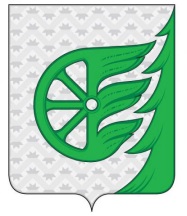 Администрация городского округа город ШахуньяНижегородской областиР А С П О Р Я Ж Е Н И Е